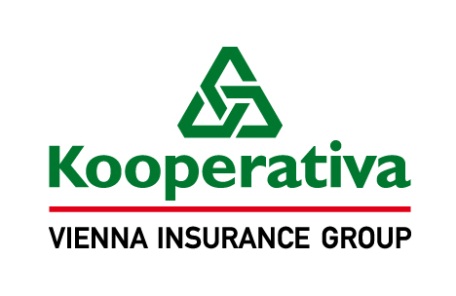 Dodatek č. 5k pojistné smlouvě č.	7721121850	Pojištění odpovědnosti poskytovatele zdravotních služeb za újmuÚsek pojištění hospodářských rizikKooperativa pojišťovna, a.s., Vienna Insurance Groupse sídlem Praha 8, Pobřežní 665/21, PSČ 186 00, Česká republikaIČO: 47116617zapsaná v obchodním rejstříku vedeném Městským soudem v Praze, oddíl B, vložka 1897(dále jen „vedoucí pojistitel“)zastoupený na základě plné moci a pověření aPojišťovna VZP, a.s. se sídlem Praha 8, Ke Štvanici 656/3, Karlín, PSČ 186 00, Česká republika IČO: 27116913zapsaná v obchodním rejstříku vedeném Městským soudem v Praze, oddíl B, vložka 9100(dále jen „(sou)pojistitel“)zastoupený na základě plné moci a pověření aFakultní nemocnice Brnose sídlem Jihlavská 20, 625 00 Brno, Česká republikaIČO: 65269705(dále jen „pojistník”)zastoupený MUDr. Ivo Rovným, MBA, ředitelemKorespondenční adresa pojistníka je totožná s adresou jeho sídla.uzavírají ve smyslu zákona č. 89/2012 Sb., občanského zákoníku, tento dodatek, který spolu s výše uvedenou pojistnou smlouvou, pojistnými podmínkami pojistitele a přílohami, na které se pojistná smlouva (ve znění tohoto dodatku) odvolává, tvoří nedílný celek.Výše uvedená pojistná smlouva (včetně výše uvedených údajů o výše uvedených subjektech) se mění takto:V Článku II. (Druhy a způsoby pojištění, předměty a rozsah pojištění) se na konec vkládá nový bod 2.32., který zní:2.32. 	V souvislosti s důvodem plánovaného působení lékařů pojištěného FN Brno, v rámci systému MEDEVAC v období od 10.10.2022 do 21.10.2022 v Tamale v Ghanské republice, vzniká právo na plnění z pojištění i za předpokladu, že jsou současně splněny následující podmínky:a)	újma (resp. první z na sebe navazujících újem) vznikla na území Ghanské republiky,b)	příčina vzniku újmy nastala na území Ghanské republiky (resp. v případě újmy způsobené vadou výrobku, konkrétní výrobek, který způsobil újmu, byl pojištěným na území Ghanské republiky úplatně nebo bezúplatně předán za účelem distribuce nebo používání nebo k němu bylo pojištěným na území Ghanské republiky převedeno vlastnické právo),c)	pojištěný za újmu odpovídá podle právního řádu státu Ghanské republiky.Článek III. (Výše a způsob placení pojistného) se doplňuje o níže uvedený předpis pojistného:Článek III.Výše a způsob placení pojistnéhoPojistné za dodatek a dobu pojištění od 10.10.2022 do 21.10.2022 činí:Pojištění odpovědnosti za újmuPojistné 	 40 000,- Kč Pojistné za tento dodatek a dobu trvání pojištění od 10.10.2022 do 21.10.2022 činí 40 000,- Kč a je splatné jednorázově k 10.10.2022. Pojistník je povinen uhradit pojistné v uvedené výši na účet pojistitele č.ú. 2226222/0800, v.s 7721121850Smluvní strany se dohodly, že pokud bude v členském státě Evropské unie nebo Evropského hospodářského prostoru zavedena jiná pojistná daň či jí obdobný poplatek z pojištění sjednaného touto pojistnou smlouvou, než jaké jsou uvedeny v bodu 1. tohoto článku a které bude po nabytí účinnosti příslušných právních předpisů na území tohoto členského státu pojistitel povinen odvést, pojistník se zavazuje uhradit nad rámec pojistného předepsaného v této pojistné smlouvě i náklady odpovídající této povinnosti. Na konci článku VI. (Prohlášení pojistníka, registr smluv, zpracování osobních údajů) se doplňuje níže uvedená věta:Článek VI.
Prohlášení pojistníka, registr smluv, zpracování osobních údajůPojistník prohlašuje, že jeho prohlášení/potvrzení učiněná v pojistné smlouvě ve znění předchozích dodatků jsou aktuální, nadále platná a vztahují se i k tomuto dodatku.Článek VIII. (Závěrečná ustanovení) nově zní:Článek VIII.Závěrečná ustanoveníTato pojistná smlouva se uzavírá na dobu neurčitou. Počátkem pojištění je den 01.07.2019.Počátek změn provedených tímto dodatkem: 10.10.2022.Je-li tento dodatek uzavřen po datu uvedeném jako počátek změn provedených tímto dodatkem, vztahují se tímto dodatkem provedené změny a případná tímto dodatkem sjednaná nová pojištění i na dobu od data uvedeného jako počátek změn provedených tímto dodatkem do uzavření tohoto dodatku; pojistitel však v rozsahu těchto provedených změn nebo případných nových pojištění není povinen poskytnout plnění, pokud pojistník a/nebo pojištěný a/nebo oprávněná osoba a/nebo jiná osoba, která uplatňuje právo na plnění pojistitele, v době uzavření tohoto dodatku věděl(a) nebo s přihlédnutím ke všem okolnostem mohl(a) vědět, že již nastala skutečnost, která by se mohla stát důvodem vzniku práva na plnění pojistitele v rozsahu změn provedených tímto dodatkem nebo případných tímto dodatkem sjednaných nových pojištění, vyjma takových skutečností, které již byly pojistiteli jakoukoli z výše uvedených osob oznámeny před odesláním návrhu pojistitele na uzavření tohoto dodatku.Odpověď pojistníka na návrh pojistitele na uzavření tohoto dodatku (dále jen „nabídka“) s dodatkem nebo odchylkou od nabídky se nepovažuje za její přijetí, a to ani v případě, že se takovou odchylkou podstatně nemění podmínky nabídky.Ujednává se, že tento dodatek musí být uzavřen pouze v písemné formě, a to i v případě, že je pojištění tímto dodatkem ujednáno na pojistnou dobu kratší než jeden rok. Tento dodatek může být měněn pouze písemnou formou.Ujednává se, že je-li tento dodatek uzavírán elektronickými prostředky, musí být podepsán elektronickým podpisem ve smyslu příslušných právních předpisů.  Subjektem věcně příslušným k mimosoudnímu řešení spotřebitelských sporů z tohoto pojištění je Česká obchodní inspekce, Štěpánská 567/15, 120 00 Praha 2, www.coi.cz, a Kancelář ombudsmana České asociace pojišťoven z.ú., Elišky Krásnohorské 135/7, 110 00 Praha 1, www.ombudsmancap.cz.Pojistník podpisem tohoto dodatku prohlašuje, že veškeré uplatněné nároky ze strany poškozených jsou předány pojistiteli a že pojistník nezamítl vznesený nárok ze strany poškozeného, aniž by informoval pojistitele.Pojistník, pojistitel a soupojistitel obdrží originál tohoto dodatku. Tento dodatek obsahuje 4 strany, k pojistné smlouvě ve znění tohoto dodatku náleží 2 přílohy, z nichž ani jedna není přiložena k tomuto dodatku. Součástí pojistné smlouvy ve znění tohoto dodatku jsou pojistné podmínky pojistitele uvedené v čl. I. této pojistné smlouvy ve znění tohoto dodatku.Výčet příloh:	Příloha č. 1 - Zřizovací listina pojištěného – bude doplněno po ukončení VZPříloha č. 2 - Plná moc vedoucímu pojistiteli od (sou)pojistitele Pojišťovny VZP, a.s.Podepsáno dne+ ............................				          Kooperativa pojišťovna, a.s.,	       Kooperativa pojišťovna, a.s.,             Vienna Insurance Group		          Vienna Insurance Group           vedoucí oddělení regionálního úpisu Brno		       underwriter                    jména a podpisy osob oprávněných jednat za účastníka    zadávacího řízení – vedoucího pojistitelePodepsáno dne+ ............................				          Kooperativa pojišťovna, a.s.,	       Kooperativa pojišťovna, a.s.,             Vienna Insurance Group		          Vienna Insurance Group           vedoucí oddělení regionálního úpisu Brno		       underwriter                    jména a podpisy osob oprávněných jednat za účastníka           zadávacího řízení – (sou)pojistitele na základě plné moci a pověřeníPodepsáno dne+ ............................			       za pojistníka++ 	                           MUDr. Ivo Rovný, MBA, ředitel+ Je-li tento dodatek podepsán uznávaným elektronickým podpisem, je okamžik podpisu vždy obsažen v tomto podpisu.++	a) 	Je-li tento dodatek pojistitelem vyhotoven v listinné podobě a podepsán za něj vlastnoručně, uveďte jméno, příjmení a funkci osob/y podepisující/ch za pojistníka, jejich vlastnoruční podpis/y a případně též otisk razítka a doručte pojistiteli takto podepsaný stejnopis dodatku v listinné podobě.	b) 	Je-li tento dodatek pojistitelem vyhotoven v elektronické podobě a podepsán za něj uznávaným elektronickým podpisem, použijte též uznávaný elektronický podpis/y osob/y podepisující/ch za pojistníka, nebo v případě použití elektronického podpisu jiného než uznávaného, vložte jméno, příjmení a funkci podepisující/ch osob/y do poznámky tohoto elektronického dokumentu, včetně uvedení data podpisu. Takto tento elektronickým podpisem podepsaný elektronický dokument doručte pojistiteli elektronickým prostředkem.Dodatek vypracoval: 